Portada » Noticias » Obra Social ”la Caixa” destina 57.000 euros a tres proyectos de Sevilla relacionados con la dependencia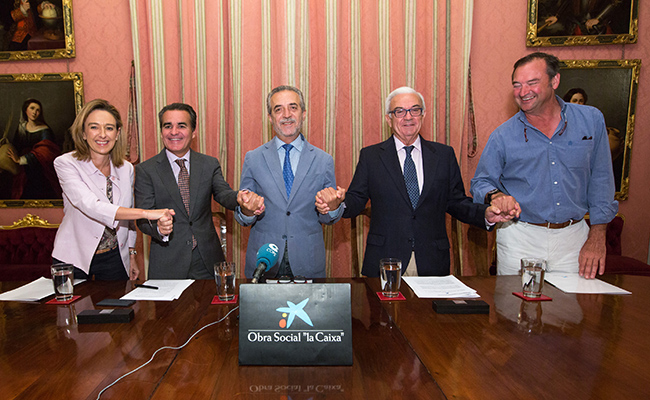 Obra Social ”la Caixa” destina 23.000 euros a un proyecto de ASPACE AndalucíaPor SEVILLA SOLIDARIA, 17 de junio de 2016 16:08 h.El director territorial de CaixaBank en Andalucía OccidentaL, Rafael Herrador; el delegado del Área de Bienestar Social y Empleo de Sevilla, Juan Manuel Flores y los representantes de la Asociación de Personas con Discapacidad Intelectual Aturem, ASPACE Andalucía y la Asociación Andaluza de Trasplantados Hepáticos han firmado hoy los convenios de colaboración a través de los cuales la Obra Social “la Caixa” destina 57.000 euros al impulso de tres proyectos en la provincia de Sevilla destinados a fomentar la autonomía y la calidad de vida de personas en situación de dependencia.Esta aportación corresponde a la convocatoria de Promoción de la autonomía y atención al envejecimiento, a la discapacidad y a la dependencia 2016, enmarcada en el Programa de Ayudas a Proyectos de Iniciativas Sociales que impulsa anualmente la Obra Social ”la Caixa” y que este año prevé destinar más de 17 millones de euros a las ocho convocatorias en que se diversifica. El objetivo del programa es ofrecer oportunidades a los colectivos en situación de vulnerabilidad social. Todas aquellas organizaciones sin ánimo de lucro que trabajan en pro de estos colectivos en riesgo de exclusión pueden acceder a dicho programa.La Federación Andaluza de Asociaciones de Atención a Personas con Parálisis Cerebral (Aspace Andalucía) utilizará a su vez los 23.010€ recibidos al proyecto «Promoviendo la autonomía desde la infancia», que beneficiará a 645 personas.  El proyecto se enmarca en las actuaciones dirigidas a la población infantil para la promoción de la autonomía personal y la prevención del aumento de grados de dependencia y discapacidad. «Pretendemos desarrollar una reflexión y planificación consensuada entre los Centros de Atención Infantil Temprana (CAIT) de los que son titulares nuestras entidades con cuatro objetivos principales: aumento de la participación e implicación de las familias, previsión de mecanismos de coordinación e intercambio de información entre profesionales implicados con el niño en los diferentes ámbitos, mejora del servicio prestado en los CAIT ligado a la mejor evidencia disponible, detección de necesidades y formación a profesionales y familias», indican.